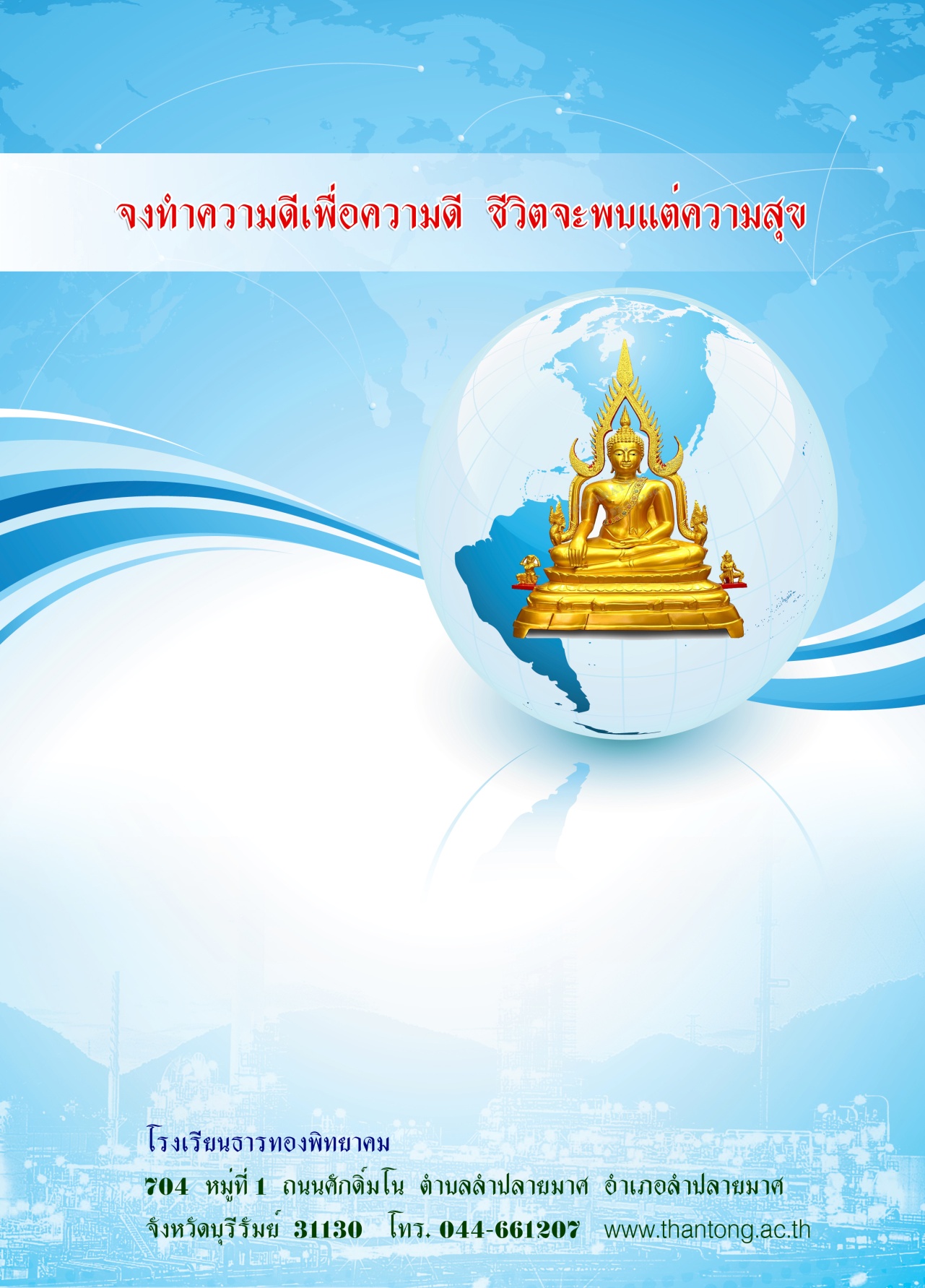 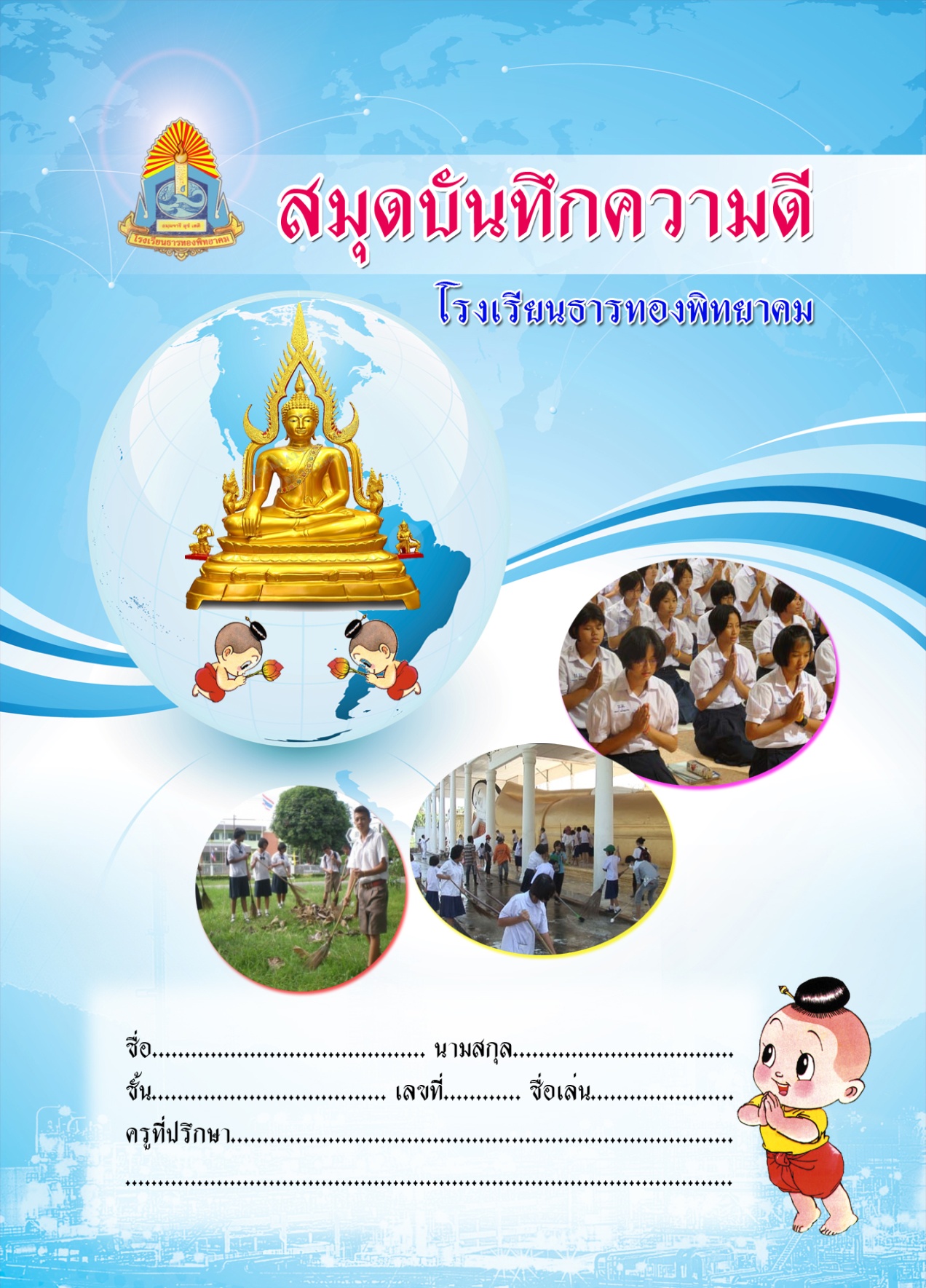 บันทึกความดีวันที่.............. เดือน........................................................ พ.ศ. .....................1.  ความดีที่ทำให้ตนเอง : ............................................................................................................................................................................................................................................2.  ความดีที่ทำให้ครอบครัว : ............................................................................................................................................................................................................................................3.  ความดีที่ทำให้โรงเรียน :  ............................................................................................................................................................................................................................................4.  ความดีที่ทำให้กับสังคม :  ............................................................................................................................................................................................................................................       ลงชื่อ ............................................................................. นักเรียน       ลงชื่อ ............................................................................. ผู้ปกครอง       ลงชื่อ ............................................................................. ครูที่ปรึกษาบันทึกความดีวันที่.............. เดือน........................................................ พ.ศ. .....................1.  ความดีที่ทำให้ตนเอง : ............................................................................................................................................................................................................................................2.  ความดีที่ทำให้ครอบครัว : ............................................................................................................................................................................................................................................3.  ความดีที่ทำให้โรงเรียน :  ............................................................................................................................................................................................................................................4.  ความดีที่ทำให้กับสังคม :  ............................................................................................................................................................................................................................................       ลงชื่อ ............................................................................. นักเรียน       ลงชื่อ ............................................................................. ผู้ปกครอง       ลงชื่อ ............................................................................. ครูที่ปรึกษา